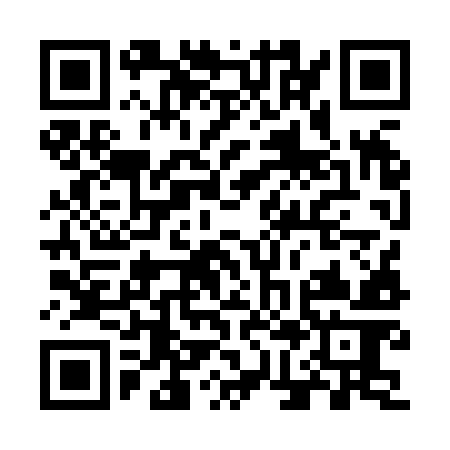 Prayer times for Longchamps-sur-Aire, FranceWed 1 May 2024 - Fri 31 May 2024High Latitude Method: Angle Based RulePrayer Calculation Method: Islamic Organisations Union of FranceAsar Calculation Method: ShafiPrayer times provided by https://www.salahtimes.comDateDayFajrSunriseDhuhrAsrMaghribIsha1Wed4:576:181:365:368:5510:162Thu4:556:161:365:378:5610:183Fri4:526:141:365:378:5810:204Sat4:506:131:365:388:5910:225Sun4:486:111:355:389:0110:246Mon4:466:091:355:399:0210:267Tue4:446:081:355:409:0410:288Wed4:426:061:355:409:0510:309Thu4:406:051:355:419:0610:3210Fri4:386:031:355:419:0810:3411Sat4:366:021:355:429:0910:3612Sun4:346:001:355:429:1110:3813Mon4:325:591:355:439:1210:3914Tue4:305:581:355:439:1310:4115Wed4:285:561:355:449:1510:4316Thu4:265:551:355:449:1610:4517Fri4:245:541:355:459:1710:4718Sat4:225:531:355:459:1910:4919Sun4:215:511:355:469:2010:5120Mon4:195:501:355:469:2110:5321Tue4:175:491:355:479:2210:5522Wed4:165:481:355:479:2410:5623Thu4:145:471:365:489:2510:5824Fri4:125:461:365:489:2611:0025Sat4:115:451:365:499:2711:0226Sun4:095:441:365:499:2811:0327Mon4:085:431:365:499:2911:0528Tue4:065:421:365:509:3011:0729Wed4:055:411:365:509:3211:0830Thu4:045:411:365:519:3311:1031Fri4:035:401:375:519:3411:11